ISTRUZIONI  PER  L’USO(File scaricato dal sito)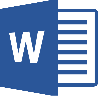 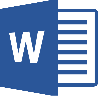 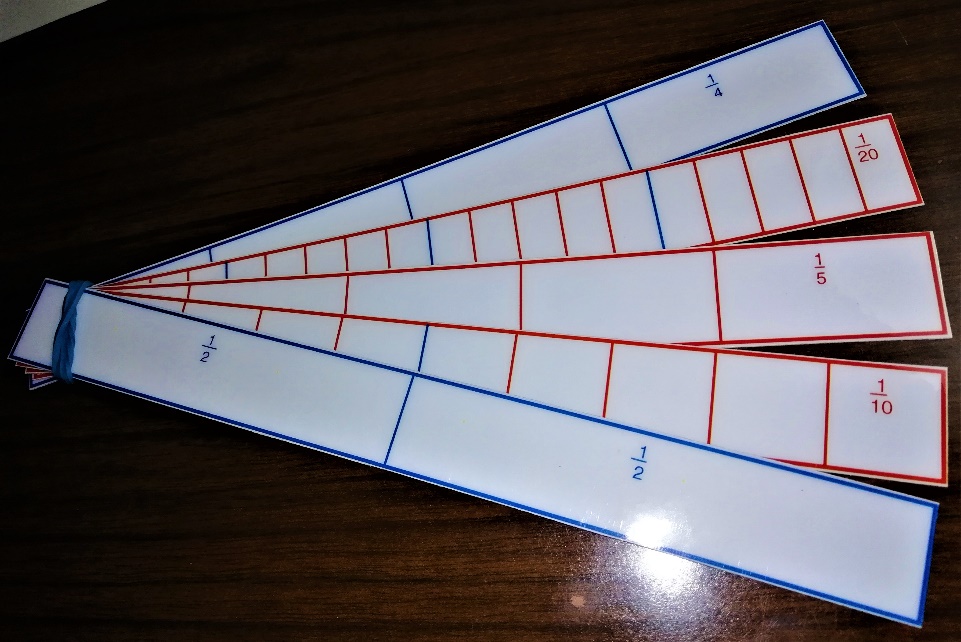 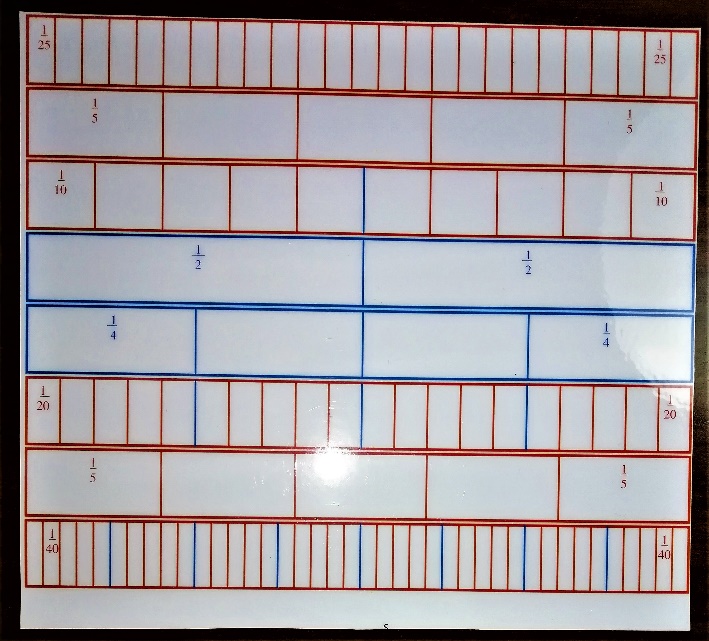 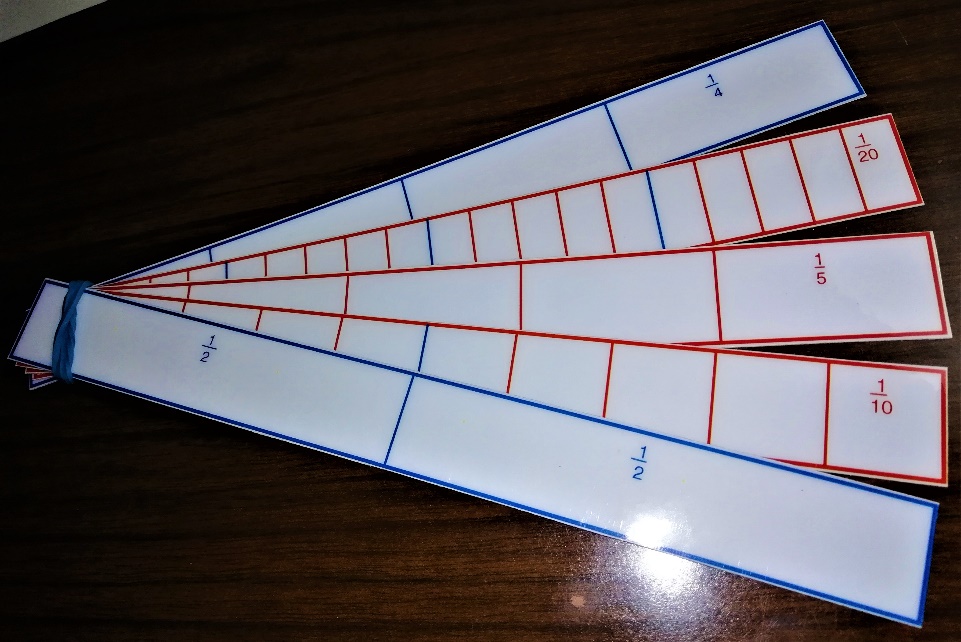 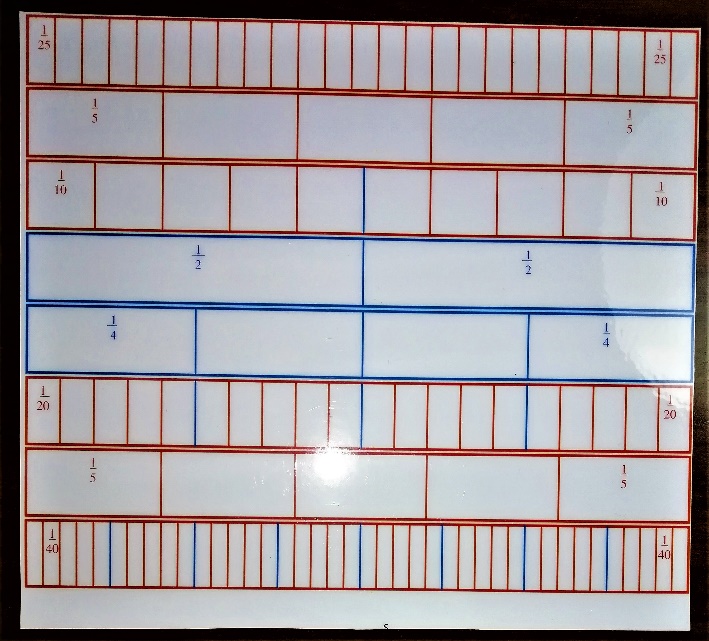 INDICE - SOMMARIOPARTE  PRIMA - ESPOSIZIONETavole  sinottiche  															4Il “metodo analogico”  per apprendere le  frazioni							6Come lavorare con il set lineare  											6Calcolo mentale visualizzato con le frazioni e concetti connessi			7Equivalenze, scomposizioni, addizioni e sottrazioni con il set lineare		9Capire il significato per facilitare l’uso significativo dei simboli astratti		12Giocare “a carte” con le frazioni  												13Un approccio  operativo e costruttivo- laboratoriale							13Esercizi significativi per favorire e consolidare la comprensione			14Trampolino di lancio per una continuità dinamica: “sfida ottimale”			15Esercizi  per capire e consolidare i concetti									16PARTE  SECONDA  - MATRICI  PER  LA  COSTRUZIONETavole sinottiche (per visualizzare equivalenze e verbalizzarle)			19Singole strisce frazionate (Per operare con le frazioni)   					37Esempi di addizioni e sottrazioni eseguite con le singole strisce			50Esercizi facili per capire i concetti											53PARTE  TERZA - ANIMAZIONEAnimazione al computer e  LIM   											54SET  LINEARE  DELLE  FRAZIONI	Il  set lineare delle frazioni  si compone di strisce di uguali dimensioni, frazionate dai 2/2 fino ai 40/40, con linee di colore diverso per i denominatori primi (e rispettive potenze) di 2/2 (azzurro), 3/3 (nero), 5/5 (rosso), 7/7 (viola).   Nelle strisce-frazioni con denominatore multiplo di quelli primi suddetti, prevale, per l’intero perimetro, il colore del denominatore primo più grande: ad es. il viola di 7 prevale sul rosso di 5 che prevale sia sul nero di 3 che prevale sull’azzurro di 2.  Le linee di frazione interne restano invece di colore diverso, evidenziando così intuitivamente la scomposizione del denominatore in fattori primi.Ad es. nella striscia  rossa di 10/10 si vede anche la linea azzurra che divide l’intero in 2 mezzi composti ognuno di 5/5 rossi. Il “metodo analogico” per apprendere le frazioni	Il set consente di apprendere le frazioni con un metodo “analogico”, come quello di Bortolato per i numeri e il calcolo mentale. Consente cioè di apprendere le frazioni visualizzandole concretamente, operando e verbalizzando, per capire intuitivamente le operazioni e i concetti, con un efficace percorso didattico e cognitivo che va coerentemente “dal significato al significante”, assicurando in poco tempo una facile e piena comprensione. L’insegnante può guidare e aiutare gli alunni per favorirne l’autonomia e la graduale capacità di astrazione significativa fondata su solide e trasparenti basi “analogiche”.Come lavorare con il set lineare	Il set va usato secondo le capacità degli alunni, insieme o dopo altre attività più semplici con le frazioni. All’inizio gli alunni possono familiarizzare con il set manipolandone le strisce, osservando e comprendendo le frazioni rappresentate e verbalizzandole, ecc.,  con l’insegnante o con i compagni.	Poi ci possono fare facili equivalenze, anche in forma ludica, e semplici operazioni.  Le strisce del set sono utilizzabili in tavole sinottiche, in modo statico, o separate, in modo dinamico. All’inizio si può giocare e lavorare un po’ con le singole strisce per capire meglio. Poi anche in modo più interiorizzato, solo osservando le varie frazioni in tavole sinottiche, che si  possono stampare per ciascun alunno.  Nella terza parte di questo file si può fare l’animazione al computer e alla L.I.M.Gli alunni possono lavorare, prima con la guida dell’insegnante, poi in modo autonomo, anche in coppia, aiutandosi ed inventando, approfondendo e consolidando le operazioni, le equivalenze e i concetti connessi.  E’ molto efficace un lavoro anche soltanto orale, in tempi brevi, cominciando con le equivalenze e operazioni più semplici.L’insegnante può seguire gli alunni mentre lavorano, aiutando chi ne avesse bisogno. L’importante è che gli alunni si interessino, capiscano e facciano lavorare il cervello, secondo il detto: “Se ascolto dimentico, se vedo ricordo, se faccio imparo”.  Anche verbalizzando.“Faccio” inteso come  “agisco”, anche e soprattutto cognitivamente, anche verbalizzando, con parola cannocchiale “agis-co-gito!”.Calcolo mentale visualizzato con le frazioni e concetti connessi.	Il “Set lineare” può servire per “spiegare”, ma anche e soprattutto per farci operare e riflettere gli alunni.  Esso consente di eseguire con facilità, anche giocando, oralmente e concretamente, equivalenze e operazioni con le frazioni, e cioè il calcolo mentale visualizzato con le frazioni, non come fine a se stesso, per la sola strumentalità, ma per capire e consolidare i concetti.  L’uso del set, oltre alla visualizzazione di  equivalenze e operazioni, sottende altri importanti concetti, come ad es. quelli di frazione complementare e propria, impropria, apparente; quello di frazione come classe di equivalenza (1/3 = 2/6 = 3/9 = 5/15 = 10/30  ecc.); la riduzione ai minimi termini; multipli e sottomultipli, fattori primi e denominatore comune; rapporto delle frazioni con l’intero e tra di loro, ecc..  Nel calcolo mentale visualizzato con le frazioni tali concetti vengono acquisiti intuitivamente, in modo implicito, operando concretamente: sarà poi facile esplicitarli e rifletterci anche a livello più astratto. Usando il set si possono eseguire e capire facilmente equivalenze, e addizioni e sottrazioni con i numeratori che quantificano le unità frazionarie uguali, con lo stesso denominatore. Se esse sono diverse, con denominatori diversi, si fa prima l’equivalenza, visualizzando uno stesso denominatore comune, riducendo la frazione ai minimi termini.  Anche quando si addiziona ad es. 2 dm +  si fa prima l’equivalenza 2 dm = , poi si addizionano 20/100 + 5/100 di .Le operazioni con le frazioni si fanno in forma simbolica scritta alla scuola secondaria di I° grado, con le regole note, magari spiegandole con qualche esempio concreto. Il quale però, spesso non basta per una comprensione più facile e stabile, profonda e feconda, come invece avviene con il set, che rende molto più facile capire, non solo le equivalenze e le operazioni con le frazioni, ma anche altri importanti aspetti del concetto di frazione, che così diventa familiare, grazie anche all’uso del set e di altre rappresentazioni significative, usate in modo flessibile e graduale, cercando di integrarle nel contesto vivo del lavoro in classe.Equivalenza  di  frazioni con  denominatore  diverso e scomposizioni3/5  =  6/10 = 12/20 5/10 = 10/20 = 2/5 + 1/10 = 2/5 + 2/203/4  =  15/20  =  7/10 + 1/20  =   3/5 + 3/203/10 =  6/20  =   1/4 + 1/20  =  1/5 + 1/10  ecc.Riduzione ai minimi termini5/15 = 1/3					10/15 = 2/3			15/15 = 3/3 = 1 intero4/20 =  1/5		   8/20 =  2/5			  12/20 =  3/5		16/20 =  4/5 3/12 = 1/4			6/12 = 2/4 = 1/2		9/12 = 3/4		12/12 = 1 interoAddizioni, sottrazioni  e scomposizioni  di frazioni con denominatore uguale4/15  +  3/15  =  7/1514/15  –  8/15 =   6/1513/15  =   10/15 + 3/15 =  7/15 + 3/15 + 3/15 =  ecc.Addizioni  e sottrazioni  di frazioni con denominatore  diverso1/2  + 1/3  =  3/6 + 2/6 = 5/6				5/6 – 1/2 =  5/6 – 3/6  =  2/6  = 1/31/4 + 1/3 =  3/12 + 4/12 = 7/12 			7/12 – 1/3  = 7/12 – 4/12 = 3/12 = 1/41/4 + 2/5 = 5/20 + 8/20  = 13/20			13/20 – 1/5 = 13/20 – 4/20 = 9/20 3/8 + 1/3 = 9/24 + 8/24 = 17/24		    3/8 – 5/24 = 9/24 – 5/24 = 4/24 = 1/6Addizioni  e sottrazioni  di frazioni con denominatore  diverso , da ridurre ai minimi termini8/16 + 8/20   =   1/2 + 2/5  =  5/10 + 4/10  =  9/10											      2/6  +  2/9 =											  = 1/3  + 2/9  =     =		3/9      	  +          2/9    =    5/9											   6/18  +  4/20  =											=  3/9   +  2/10  =											=  1/3   +  1/5    =  =	  5/15       +          3/15  =  8/15Capire il significato per facilitare l’uso significativo dei simboli astratti	Negli ultimi 3 esempi si capisce chiaramente perché bisogna ridurre ai minimi termini e al minimo denominatore comune frazioni con denominatore diverso per poterle addizionare o sottrarre. Le operazioni, i concetti e le regole vengono compresi e consolidati facilmente mediante le illustrazioni e l’applicazione in esercizi pieni di significato. Sarà poi molto più facile capire le regole generali e l’uso dei simboli astratti, con numeri più grandi. Nelle pagine che seguono vi sono molti altri esempi, che si riferiscono in parte a obiettivi e contenuti della scuola secondaria di I°  grado, ma si può fare un lavoro più semplice fin dalla classe  terza o quarta della scuola primaria, in modo graduale ed equilibrato, per assicurare la comprensione delle operazioni, delle regole e dei concetti ad esse connessi.Giocare “a carte” con le frazioni.	Con le singole strisce frazionate, realizzate  in cartoncino plastificato, si possono fare le equivalenze anche “giocando a carte”, tra 2 o più alunni, dividendosi in ugual numero le strisce del set come “carte” da gioco (5-10 ciascuno). Poi ognuno gioca una striscia  e il successivo può “prenderne”  una giocata se può farci un’equivalenza con un’altra che ha in mano: es. 3/3 prende 18/18, perché 1/3 = 6/18, ma non 5/5, ecc….L’intero le prende tutte e viene preso da tutte.  In tal modo gli alunni familiarizzano con le frazioni e con il sussidio, che potrà poi essere usato per fare addizioni e sottrazioni, anche solo oralmente.Un approccio  operativo e costruttivo- laboratoriale“Se ascolto dimentico, se vedo ricordo, se faccio imparo”“Faccio” = agisco, anche e soprattutto attivando i processi cognitivi ed espressivi:con parola cannocchiale, “agis-co-gito!” 	Piaget chiarisce come spesso si confondano i metodi "attivi" con quelli "intuitivi".  Questi ultimi infatti si servono ugualmente di sussidi concreti e illustrazioni, ma in modo statico-descrittivo, come se la conoscenza fosse "una copia figurativa della realtà". Essa invece "consiste sempre in processi operativi che fanno capo ad una trasformazione del reale, con le azioni o mentalmente".  (Piaget, “Psicologia e pedagogia”, pag. 68)  L'alunno, in tali “processi operativi” logici diretti e inversi, in particolare per le operazioni logico-matematiche, può essere guidato dall'insegnante, afferma ancora Piaget, attraverso "un sistema che metta l'insegnante in condizione di guidare l'allievo, facendolo però agire e non impartendogli semplicemente delle lezioni”.  (Piaget, “Psicologia e pedagogia”, pag. 63) Facendolo agire, anche e soprattutto cognitivamente, verbalizzando per associare le parole ed il linguaggio ai concetti visualizzati concretamente, e capire così il significato dei testi e dei simboli astratti in un graduale processo di astrazione.Infatti si impara ad agire agendo, non soltanto per le abilità manuali, ma anche per i processi mentali-cognitivi, linguistico-espressivi, socio-comunicativi, ecc. Si impara anche a riflettere riflettendo, per elaborare e maturare gradualmente competenze e conoscenze a livello astratto e concettuale, che saranno tanto più profonde, sicure e significative quanto più fondate su di una solida e trasparente base “analogica” di rappresentazioni ed operazioni concrete, ovviamente “senza restare legati esclusivamente a modelli materiali”. (Programmi ’79 scuola media)Esercizi significativi per favorire e consolidare la comprensione	Con il set si possono fare “esercizi” significativi di equivalenza e di calcolo mentale con le frazioni, consolidandone la comprensione. Come dice Hans Freudenthal: “Vi è un modo di fare esercizio (incluso anche lo studio a memoria), in cui ogni piccolo passo aggiunge qualcosa al tesoro dell’ intuizione: si tratta dell’esercizio accoppiato con l’apprendimento per intuizione”.  (“Ripensando l’educazione matematica”, pag. 150). Freudenthal sostiene l’utilità, non solo dell’intuizione e della comprensione, ma anche degli esercizi che consentono di approfondire e consolidare le intuizioni e la comprensione dei concetti e dei ragionamenti. Si dice invece contrario alla “abilità che danneggia il ricordo dell’intuizione”, e quindi agli esercizi mnemonici che inducono a trascurare “l’intuizione”, la comprensione ed il ragionamento logico. 	Hans Aebli scrive: “Le strutture mentali che il bambino costruisce (….) non hanno per nulla quella consistenza che Piaget gli attribuisce. (Ma anche Piaget parla di “decalages”, “scarti”, regressioni: nota dello scrivente). Appena in un processo appaiono fattori di maggiore difficoltà, l’operazione arretra a un livello strutturale più basso. Ciò dimostra quanto sia importante che i risultati di un processo di elaborazione vengano in qualche modo consolidati con adeguati esercizi e applicazioni”. (Hans Haebli, “Rilievi sullo sviluppo mentale del bambino”, La nuova Italia)Trampolino di lancio per una continuità dinamica: “sfida ottimale”	La comprensione non avviene mai con la modalità del “tutto o niente”, come osserva Guido Petter, ma richiede approfondimenti progressivi, perciò non bisogna preoccuparsi troppo se all’inizio c’è qualche difficoltà. La scuola deve promuovere “un processo unitario di sviluppo, che si consegue attraverso la continuità dinamica dei contenuti e delle metodologie”, grazie alla quale ”la progressione dei processi di apprendimento e di maturazione dell’ alunno non abbia a subire sollecitazioni innaturali (il troppo difficile) e compressioni artificiose” (il troppo facile), come si dice nei Programmi del ’79 della scuola media.  Attività troppo facili danno luogo ad un continuismo ripetitivo e noioso; attività troppo difficili determinano discontinuità e frattura, provocando in entrambi i casi disagio e demotivazione, passività o ribellione. L’alunno ha molte potenzialità non ancora attualizzate, che si collocano nella sua ”area di sviluppo potenziale” o “zona di sviluppo prossimale” (Vigotsky). Tali potenzialità si sviluppano pienamente solo se vengono sollecitate con interventi formativi adeguati e con attività gradualmente sempre più impegnative, secondo i principi della gradualità e della “discrepanza ottimale”.  Come dice Phillips, tra le capacità e risorse degli alunni ed i compiti e difficoltà che essi devono affrontare ci deve essere una “discrepanza ottimale”: gli impegni e le difficoltà, cioè, devono essere proporzionati alle capacità degli alunni, e cioè né troppo facili, né troppo difficili.  In tal modo, osserva Bronfenbrenner, esse costituiranno una “sfida ottimale“ per l’alunno, coinvolgendolo, interessandolo e motivandolo ad impegnarsi  per superarle sviluppando tutte le sue capacità e potenzialità. Ovviamente le cose si complicano in misura tanto maggiore quanto più sono diverse ed eterogenee le capacità degli alunni. In tal caso si richiede una notevole flessibilità didattica che può essere favorita in parte anche dalla cooperazione e dall’aiuto reciproco tra gli alunni, oltre che da forme appropriate di individualizzazione e personalizzazione del lavoro. Il set può essere usato, ovviamente a livelli diversi e  con altri sussidi e attività, in modo flessibile, dagli alunni sia di scuola primaria che di scuola secondaria di primo grado, In continuità dinamica.E’ come un trampolino di lancio verso una graduale astrazione, per la comprensione del linguaggio verbale e simbolico, delle operazioni e dei concetti matematici, evitando il vuoto verbalismo e il formalismo mnemonico, che risultano essere una delle cause principali della disaffezione e dell’insuccesso scolastico.Esercizi  per capire e consolidare i concetti.	Gli esercizi ovviamente devono essere adeguati alle capacità degli alunni. Nelle schede allegate vi sono anche esercizi piuttosto difficili, che si possono tralasciare oppure si possono utilizzare per eventuali approfondimenti, ma non sono indispensabili.Gli esercizi infatti non sono fine a se stessi, ma servono per capire le operazioni e le regole per il calcolo, soprattutto a livello concettuale, e per facilitare così indirettamente anche la comprensione e la soluzione dei problemi. Altrimenti c’è il rischio di finalizzare il lavoro ad una strumentalità fine a se stessa, che andrebbe invece molto ridimensionata, come dicevano già i programmi della scuola media del ‘79. Il semplice calcolo di operazioni ed espressioni con le frazioni, infatti, eseguito mnemonicamente a livello astratto, non ha valore formativo e non aiuta a capire e consolidare i concetti, ed a capire e risolvere i problemi:  questi sono invece gli obiettivi formativi più importanti a cui  va finalizzato anche il lavoro con il set.  Riferimenti  bibliograficiHans Freudenthal, “Ripensando l’educazione matematica”, La Scuola ’94Emma Castelnuovo, “Didattica della matematica”, La nuova Italia ’63David Ausubel, “Educazione e processi cognitivi”, Angeli  ‘78Jean  Piaget, “Psicologia e pedagogia”, Loescher ‘73Guido Petter,  “Psicologia e scuola primaria”, Giunti ‘88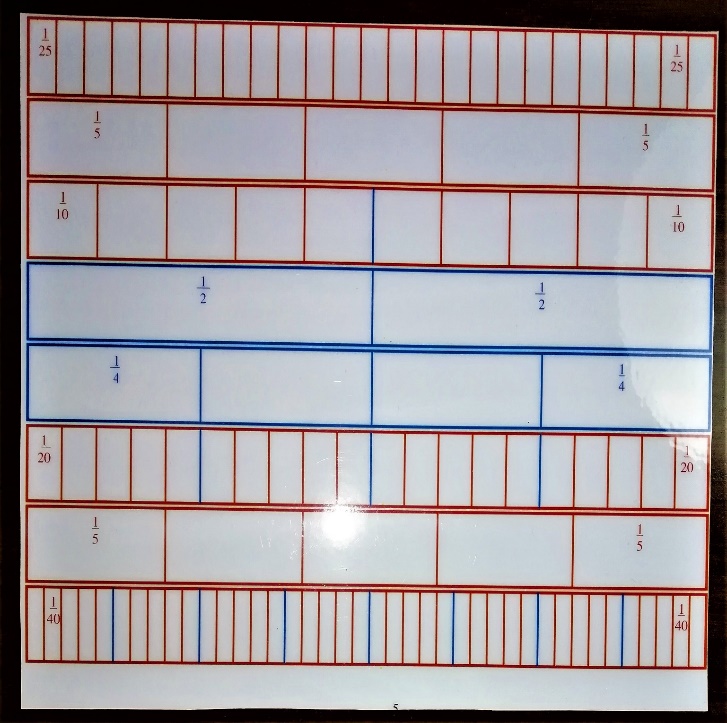 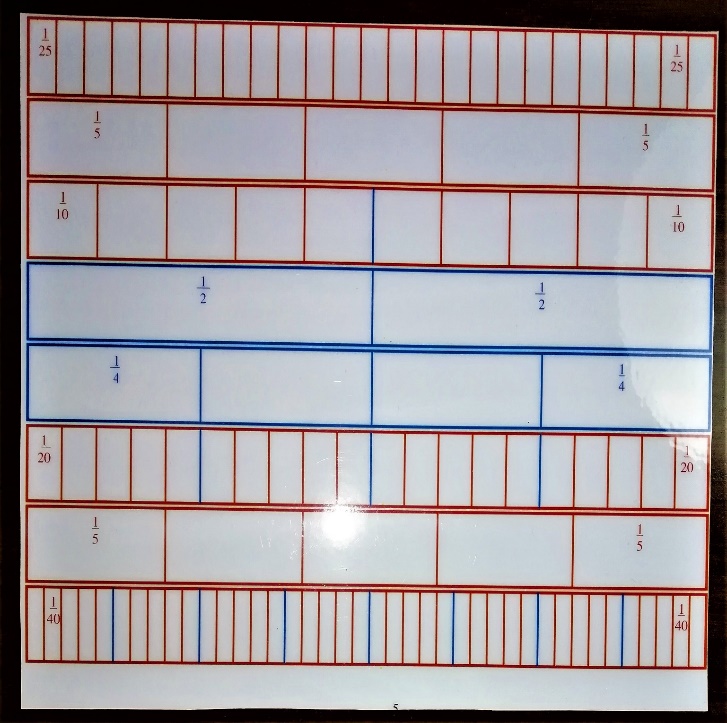 PARTE  SECONDA:   MATRICI  PER  LA COSTRUZIONETAVOLE  SINOTTICHE  DEL  SET  LINEARE  DELLE  FRAZIONIPER   VISUALIZZARE   EQUIVALENZE  E  FARE  MENTALMENTE ADDIZIONI  E  SOTTRAZIONI  CON  LE  FRAZIONITAVOLE  SINOTTICHE  DEL  SET  LINEAREStrisce disposte ordinatamente  in tavole sinottiche per visualizzarci le equivalenze.Si possono stampare su cartoncino da 120-.Su uno stesso foglio se ne possono stampare 2 diverse: una davanti e l’altra dietro.PARTE  SECONDA:   MATRICI  PER  LA COSTRUZIONESTRISCE   DEL  SET  LINEARE  DELLE  FRAZIONIDA  STAMPARE SU CARTONCINO , PLASTIFICARE  E  RITAGLIAREPER  FARE  EQUIVALENZE, ADDIZIONI  E  SOTTRAZIONI CON LE FRAZIONI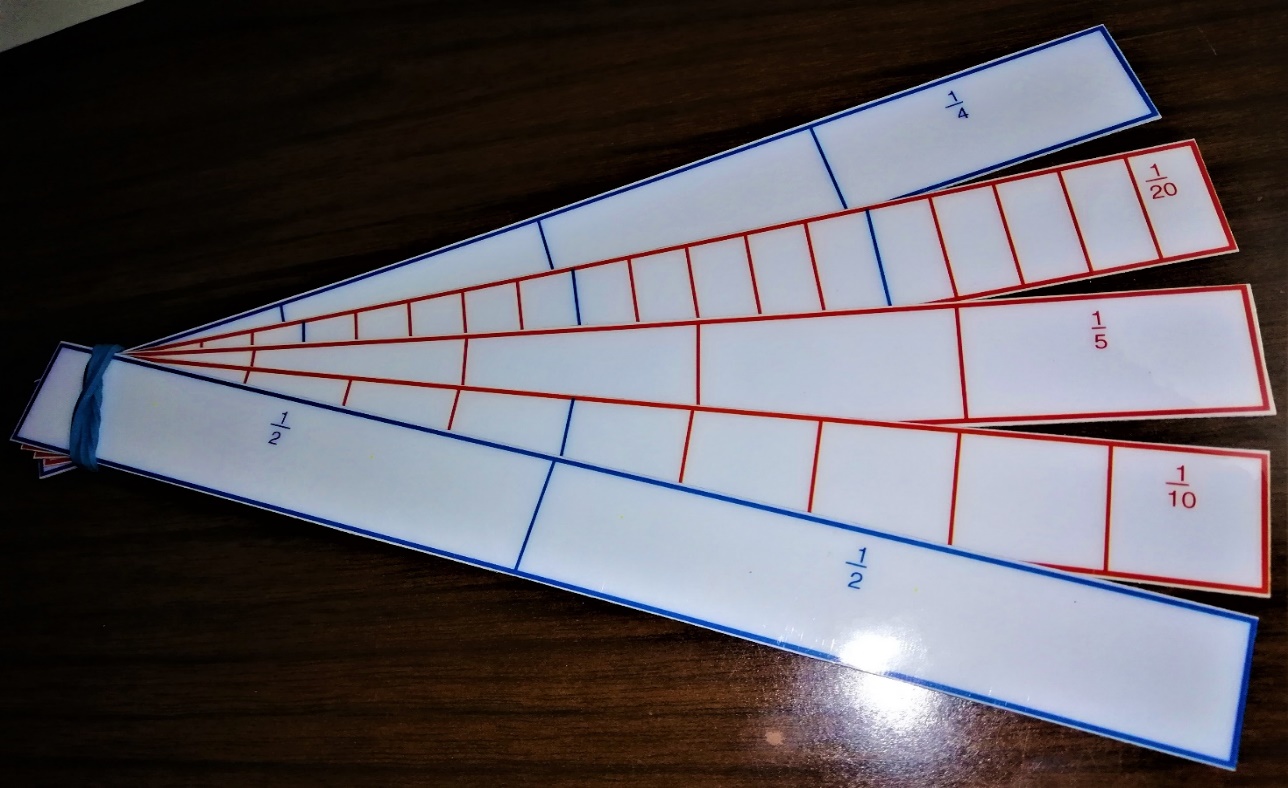 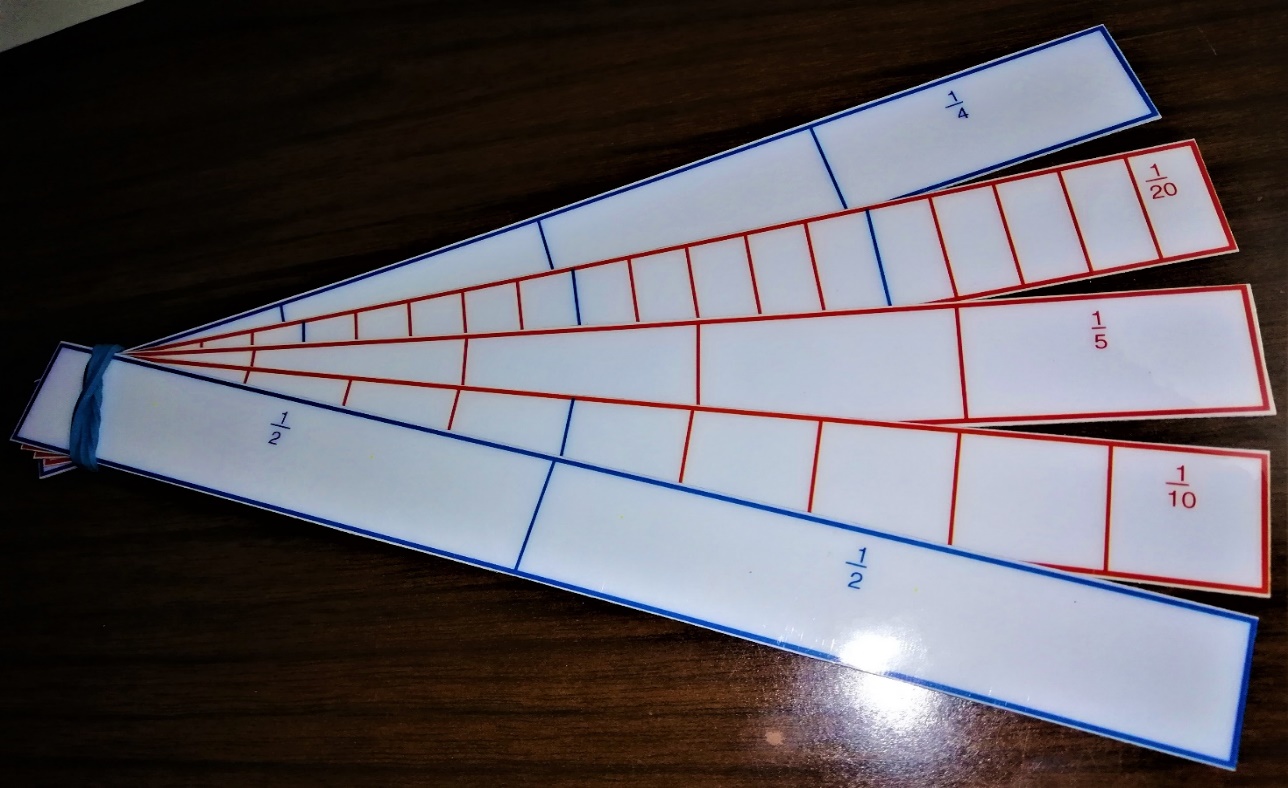 Stampare su cartoncino da , e farlo plastificare. Poi ritagliare le singole strisce. Stampare su cartoncino da , e farlo plastificare. Poi ritagliare le singole strisce. Stampare su cartoncino da , e farlo plastificare. Poi ritagliare le singole strisce. Stampare su cartoncino da , e farlo plastificare. Poi ritagliare le singole strisce. Stampare su cartoncino da , e farlo plastificare. Poi ritagliare le singole strisce. Stampare su cartoncino da , e farlo plastificare. Poi ritagliare le singole strisce. Stampare su cartoncino da , e farlo plastificare. Poi ritagliare le singole strisce. Stampare su cartoncino da , e farlo plastificare. Poi ritagliare le singole strisce. Stampare su cartoncino da , e farlo plastificare. Poi ritagliare le singole strisce. Stampare su cartoncino da , e farlo plastificare. Poi ritagliare le singole strisce. Stampare su cartoncino da , e farlo plastificare. Poi ritagliare le singole strisce.ESEMPI  DI  OPERAZIONI  ESEGUITE  CON  LE  SINGOLE  STRISCEADDIZIONI :  con la frazione da aggiungere sporgente a destra (1/4 negli esempi)   (La lunghezza delle strisce è molto ridotta per motivi di spazio)								2/3  +  1/4  =   8/12  +  3/12  =  11/12								3/5  +  1/4   =   12/20  +  5/20   =   17/20											1/3  +  2/4  =   4/12  +  6/12  =  10/12 =  5/6								3/5  +  3/4   =  12/20  + 15/20   =   27/20  =  1 intero + 7/20	SOTTRAZIONI :  sovrapponendo  a destra la frazione da togliere ( 1/3 e 3/4 negli esempi)					 (La lunghezza delle strisce è molto ridotta per motivi di spazio)							3/4  –  1/3  =  9/12  –  4/12  =  5/12							4/5  –  3/4   =  16/20  – 15/20  =  1/20ESERCIZI   SEMPLICI  E  COMPRENSIBILIPER  CAPIRE  I CONCETTIPARTE  TERZA ANIMAZIONE  AL  COMPUTER  CON  IL  PROGRAMMA  WORD – disegnoEQUIVALENZE   E  RIDUZIONE  AI  MINIMI  TERMINI	Verbalizzare le equivalenze già raffigurate.  Per fare altre equivalenze, selezionare una figura cliccandola  col mouse e spostarla con i 4 tasti con freccette (in basso a destra della tastiera), o anche con il mouse stesso.   La figura selezionata va spostata a destra o a sinistra, in alto o in basso, giustapponendo o anche sovrapponendo le frazioni equivalenti.4/12  = 1/3        						3/12 = 1/4 ADDIZIONI 	Per fare altre addizioni selezionare una figura cliccandola col mouse e spostarla con i 4 tasti con freccette, o anche con il mouse stesso.   Cliccare e spostare solo le strisce retrostanti e sporgenti a destra. A- Addizionare   intero più frazione.	Nella prima figura sottostante, cliccare  la striscia rossa di 5/5, dietro  l’intero, con 3/5 sporgenti a destra,  e spostarla a destra o a sinistra, e poi in basso,  per aggiungere all’intero, e cioè a 5 quinti,  uno o più quinti a piacere, visualizzando il  risultato totale in quinti.   Verbalizzare, e procedere allo stesso modo con le altre figure.1  +  3/5    =   5/5 + 3/5   =   8/5B - Addizionare ad una frazione (es. 1/4 ) un’altra frazione (es. 5/16 )con  il denominatore multiplo di quello della prima frazione e l’unità frazionaria sottomultipla	Nella prima figura sottostante, cliccare  la striscia di 16/16  dietro quella di 4/4, con 5/16 sporgenti a destra, e spostarla a destra o a sinistra, per aggiungere un numero a piacere di sedicesimi ad uno o più quarti, (da indicare con freccetta verde), riducendoli a sedicesimi, (minimo comun denominatore), visualizzati nella striscia sottostante da cliccare e spostare anch’essa, per visualizzare la somma.  			1/4  (indicato  dalla freccetta verde spostabile a piacere)   +  5/16   =  4/16 + 5/16   =  9/16			2/4  (indicati  dalla freccetta verde spostabile a piacere)   +  3/8   =   4/8  +  3/8  =  7/8	    3/5 (indicati  dalla  freccetta verde  spostabile a piacere)   +  4/10   =   6/10 + 4/10   =  10/10  = 1 intero		1/2  (indicato dalla  freccetta verde spostabile a piacere)  +  3/4    =   2/4  +  3/4  =  5/4  =  1 intero + 1/45/15 (indicati  dalla  freccetta verde  spostabile a piacere)   +  7/30   =  10/30 + 7/30   = 17/30 C - Addizionare ad una frazione (es. 3/10)  un’altra frazione (es. 2/5)con  il denominatore sottomultiplo di quello della prima frazione e l’unità frazionaria  multipla	Nella prima figura sottostante, cliccare  la striscia di 5/5  dietro la striscia di 10/10, con 2/5  sporgenti a destra, e spostarla a destra o a sinistra,  per aggiungere ad uno o più decimi (da indicare con freccetta verde), un numero a piacere di quinti, riducendoli a decimi, (minimo comune denominatore), visualizzati nella striscia di 10/10 posta sotto, da cliccare e spostare anch’essa, per visualizzare la somma. La suddetta striscia posta sotto va duplicata con copia e incolla se la somma supera l’intero, e va aggiunta a quella già esistente, come da esempi  di somme maggiori dell’intero.  Verbalizzare, e procedere allo stesso modo con le altre figure. 			3/10 (indicati  dalla  freccetta verde spostabile a piacere)   + 2/5  =  3/10 + 4/10  =  7/10			1/6 (indicato  dalla  freccetta verde spostabile a piacere)   + 1/3  =  1/6  +  2/6  =  3/6  =  1/2	5/14 (indicati  dalla freccetta verde spostabile a piacere)   +  3/7  =  5/14 + 6/14  =  11/14D - Addizionare ad una frazione (es. 1/4) un’altra frazione (es. 1/3)ridotte entrambe ai minimi termini e/o con i denominatori non divisibili tra loro	Nella prima figura sottostante, cliccare  la striscia di 3/3 retrostante la striscia di 4/4, con 1/3 sporgente a destra, e spostarla a destra o a sinistra per aggiungere ad uno o più quarti (da indicare con freccetta verde), un numero a piacere di terzi, riducendo sia i quarti che i terzi  a dodicesimi, visualizzati nella striscia di 12/12  posta sotto (minimo comune denominatore), da cliccare e spostare anch’essa, per visualizzare la somma.  La suddetta striscia posta sotto va duplicata con copia e incolla se la somma supera l’intero, e va aggiunta a quella già esistente, come da esempi  di somme maggiori dell’intero.   Verbalizzare, e procedere allo stesso modo con le altre figure.  				1/4  (indicato  dalla  freccetta verde spostabile a piacere)   +  1/3  =  3/12  +  4/12  =  7/12		2/3  (indicati     dalla  freccetta verde spostabile a piacere)  + 2/5  =  10/15  +  6/15 = 16/15 = 1 intero + 1/15		3/6  (indicati  dalla  freccetta verde spostabile a piacere) + 1/4  =   6/12  +  3/12  =  9/12		1/3  (indicato dalla  freccetta verde spostabile a piacere)  +  2/7  =   7/21 + 6/21  =  13/21E - Addizionare ad una frazione (es. 6/9) un’altra frazione (es. 4/8), da ridurre entrambe ai minimi termini	Nella prima figura sottostante, cliccare  la striscia di 8/8 retrostante la striscia di 9/9, con 4/8 sporgenti a destra, e spostarla a destra o a sinistra per aggiungere a 6/9  (da indicare con freccetta verde), le frazioni  4/8 o 8/8. Cliccare e spostare poi a destra o a sinistra anche la striscia con 1/2  o 2/2,  in corrispondenza di 4/8 o 8/8 nella striscia soprastante, aggiungendo i mezzi ai terzi, corrispondenti rispettivamente agli ottavi ed ai noni, ridotti ai minimi termini.La somma espressa in sesti è visualizzata nella striscia in basso, da cliccare e spostare anch’essa per visualizzare la somma.  Essa  va duplicata con copia e incolla se la somma supera l’intero, e va aggiunta a quella già esistente, come da esempi di somme maggiori dell’intero.       Verbalizzare, e procedere allo stesso modo con le altre figure. 		6/9 (indicati  dalla freccetta verde spostabile a piacere)   + 4/8  =  2/3  + 1/2  =  4/6 + 3/6  =  7/6  =  1 + 1/6  4/10 (indicati  dalla  freccetta verde spostabile a piacere)   +  6/18  =  2/5  +  1/3  =  6/15  +  5/15  =  11/153/6 (indicati  dalla  freccetta verde spostabile a piacere)    +    8/20     =  1/2  +  2/5  =  5/10  +  4/10  =  9/10        2/8 (indicati  dalla  freccetta verde spostabile a piacere)    +  7/21   =  1/4  +  1/3  =  3/12  +  4/12  =  7/12SOTTRAZIONI 	Verbalizzare le  sottrazioni già raffigurate.  Poi cliccare e selezionare una figura col mouse e spostarla con i 4 tasti con freccette (in basso a destra della tastiera), o anche con il mouse per spostamenti più grandi, sia inventando e verbalizzando altre sottrazioni, sia eseguendole a partire da una consegna verbale e/o scritta.    Cliccare e spostare solo le strisce sovrapposte e sporgenti a destra.A - Sottrarre  una frazione dall’interoNella prima figura sottostante, cliccare  la striscia di 10/10 sopra l’intero, e farla scorrere a sinistra o a destra, togliendo dall’intero, da un minimo di 1/10 fino a un massimo di 10/10, visualizzando l’intero ed il risultato in decimi nella striscia di 10/10 in basso. Verbalizzare, e procedere allo stesso modo con le altre figure.1 –  4/10   =   10/10  –  4/10  =  6/10					1 –  5/8  =  8/8 – 5/8  =  3/8B - Sottrarre da una frazione (es. 5/8 ) un’altra frazione (es. 1/4 )con  il denominatore sottomultiplo di quello  della prima frazione e l’unità frazionaria multipla	Nella prima figura sottostante, cliccare  la striscia 4/4 sopra quella di 8/8 e farla scorrere a sinistra o a destra, togliendo 1 o più quarti da 2 o più ottavi, (da indicare con freccetta verde), riducendo  i quarti ed il risultato ad ottavi, visualizzati nella striscia di 8/8 (minimo comune denominatore).   Verbalizzare, e procedere allo stesso modo con le altre figure.		5/8  (indicati  dalla  freccetta verde spostabile a piacere)  – 1/4    =   5/8 – 2/8   =  3/88/15 (indicati  dalla  freccetta verde spostabile a piacere)  –  2/5  =   8/15 –  6/15   =  2/15C - Sottrarre da una frazione (es. 2/3 ) un’altra frazione (es. 3/6 )con  il denominatore multiplo di quello della prima frazione e l’unità frazionaria sottomultipla	Nella prima figura sottostante, cliccare  la striscia di 6/6 sopra quella di 3/3, e farla scorrere a sinistra o a destra, togliendo 1 o più sesti da 1 o più terzi, (da indicare con freccetta verde), e riducendoli a sesti, visualizzati nella striscia di 6/6 in basso (minimo comune denominatore).  Verbalizzare, e procedere allo stesso modo con le altre figure.		2/3  (indicati  dalla freccetta verde spostabile a piacere)  – 3/6   =   4/6 –  3/6   =   1/6		3/4  (indicati  dalla  freccetta verde spostabile a piacere)  – 3/8   =   6/8 –  3/8  =  3/8D - Sottrarre da una frazione (es. 5/8 ) un’altra frazione (es. 1/4 )con  il denominatore sottomultiplo di quello  della prima frazione e l’unità frazionaria multipla	Nella prima figura sottostante, cliccare  la striscia 4/4 sopra quella di 8/8 e farla scorrere a sinistra o a destra, togliendo 1 o più quarti da 2 o più ottavi, (da indicare con freccetta verde), riducendo  i quarti ed il risultato ad ottavi, visualizzati nella striscia di 8/8 (minimo comune denominatore).   Verbalizzare, e procedere allo stesso modo con le altre figure.		5/8  (indicati  dalla  freccetta verde spostabile a piacere)  – 1/4    =   5/8 – 2/8   =  3/88/15 (indicati  dalla  freccetta verde spostabile a piacere)  –  2/5  =   8/15 –  6/15   =  2/15E - Sottrarre da  una frazione (es. 1/3) un’altra frazione (es. 1/4 )con il denominatore maggiore ma non multiplo di quelli della prima frazione.e l’unità  frazionaria  minore ma non sottomultipla.	Nella prima figura sottostante, cliccare  la striscia di 4/4 sopra quella di 3/3, e farla scorrere a sinistra o a destra, togliendo 1 o più quarti da 1 o più terzi, (da indicare con freccetta verde), riducendo sia i terzi che i quarti, ed il risultato, a dodicesimi, visualizzati nella striscia di 12/12 in basso (minimo comune denominatore). Verbalizzare, e procedere allo stesso modo con le altre figure.			1/3 (indicato  dalla  freccetta verde spostabile a piacere)  – 1/4   =   4/12  –  3/12   =   1/12		3/4 (indicati  dalla  freccetta verde spostabile a piacere)  –  2/5  =  15/20 –  8/20  =  7/20F - Sottrarre da  una frazione (es. 3/5 ) un’altra frazione (es. 1/3),con il denominatore minore ma non sottomultiplo  di quello della prima frazione. e con  l’unità frazionaria maggiore ma non multipla	Nella prima figura sottostante, cliccare la striscia di 3/3 sopra quella di 5/5, e farla scorrere a sinistra o a destra, togliendo 1 o più terzi da 2 o più quinti, (da indicare con freccetta verde), riducendo sia i quinti che i terzi, ed il risultato, a quindicesimi, visualizzati nella striscia di 15/15  in basso (minimo comune denominatore).  Verbalizzare, e procedere allo stesso modo con le altre figure. 		3/5 (indicati  dalla  freccetta verde spostabile a piacere)  – 1/3  =   9/15  –  5/15    =   4/15		7/9  (indicati  dalla freccetta verde spostabile a piacere)  –  1/2  =  14/18  –  9/18  =  5/18G - Sottrarre da  una frazione (es. 3/9 ) un’altra frazione (es. 4/20), da ridurre entrambe ai minimi termini	Nella prima figura sottostante, cliccare  la striscia di 20/20 sopra quella di 9/9, e spostarla a sinistra o a destra, per togliere da 3/9 o 6/9 o 9/9, (da indicare con freccetta verde), una frazione di  4/20  o  8/20  o 12/20  o  16/20  o  20/20.Poi cliccare e spostare a sinistra o a destra anche la striscia di 5/5, sovrapponendo i quinti da togliere ai terzi, corrispondenti rispettivamente ai ventesimi ed ai noni soprastanti, ridotti ai minimi termini, riducendo poi sia i terzi che i quinti stessi, ed il risultato, ai quindicesimi (minimo comune denominatore) visualizzati nella striscia in basso.    Verbalizzare, e procedere allo stesso modo con le altre figure. 		3/9 (indicati  dalla  freccetta verde spostabile a piacere)  –  4/20  = 1/3 – 1/5  = 5/15  – 3/15  = 2/15		12/18 (indicati  dalla  freccetta verde spostabile a piacere)  –  4/8  = 2/3 – 1/2  =  4/6 – 3/6  = 1/6		7/14  (indicati  dalla  freccetta verde spostabile a piacere)  –  4/10  =  1/2  – 2/5  =  5/10 – 4/10 = 1/10		6/8  (indicati  dalla  freccetta verde spostabile a piacere)  –  5/15 =  3/4 – 1/3  =  9/12 –  4/12 = 5/12		10/20  (indicati  dalla  freccetta verde spostabile a piacere)  –  5/15  =  1/2  – 1/3  =  3/6 – 2/6 = 1/6